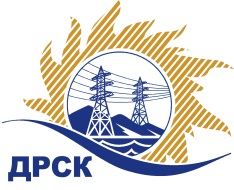 Акционерное Общество«Дальневосточная распределительная сетевая  компания»     (АО «ДРСК»)Протокол №137/УКС-Р заседания Закупочной комиссии по конкурсу в электронной формес участием только субъектов МСП на право заключения договора на выполнение работ: «Мероприятия по строительству и реконструкции  для  технологического присоединения потребителей  на территории функционирования СП ЦЭС филиала АЭС».                                                                  (Лот № 106).СПОСОБ И ПРЕДМЕТ ЗАКУПКИ: по конкурсу в электронной форме с участием только субъектов МСП на право заключения договора на выполнение работ «Мероприятия по строительству и реконструкции  для  технологического присоединения потребителей  на территории функционирования СП ЦЭС филиала АЭС».  (Лот № 106).КОЛИЧЕСТВО ПОДАННЫХ ЗАЯВОК НА УЧАСТИЕ В ЗАКУПКЕ: 2 (две) заявки.КОЛИЧЕСТВО ОТКЛОНЕННЫХ ЗАЯВОК: 0 (ноль) заявок.ВОПРОСЫ, ВЫНОСИМЫЕ НА РАССМОТРЕНИЕ ЗАКУПОЧНОЙ КОМИССИИ: О рассмотрении результатов оценки вторых частей заявок. О признании заявок соответствующими условиям Документации о закупке по результатам рассмотрения вторых частей заявок.РЕШИЛИ:По вопросу № 1Признать объем полученной информации достаточным для принятия решения.Принять к рассмотрению вторые части заявок следующих участников:По вопросу № 2Признать вторые части заявок следующих Участников:18107 ООО "ЭК" Светотехника"18466 ООО "АСЭСС"соответствующими условиям Документации о закупке и принять их к дальнейшему рассмотрению.Секретарь Закупочной комиссии 1 уровня  		                                        М.Г. ЕлисееваИсп. Чуясова.Тел. (4162) 397-268г.  Благовещенск«21» февраля 2019 года№п/пДата и время регистрации заявкиИдентификационный номер Участника26.12.2018 09:041810727.12.2018 04:3818466№п/пДата и время регистрации заявкиИдентификационный номер Участника         26.12.2018 09:0418107 ООО "ЭК" Светотехника"27.12.2018 04:3818466 ООО "АСЭСС"